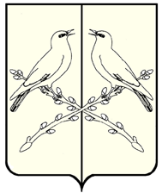 АДМИНИСТРАЦИЯДОБРИНСКОГО СЕЛЬСКОГО ПОСЕЛЕНИЯТАЛОВСКОГО МУНИЦИПАЛЬНОГО РАЙОНАВОРОНЕЖСКОЙ ОБЛАСТИП О С Т А Н О В Л Е Н И Еот 19 января 2023 года № 2п. КозловскийОб утверждении Положения о порядке заключения администрацией Добринского сельского поселения Таловского муниципального района договоров (соглашений) с казачьими обществами и Положения о порядке финансирования из местного бюджета несения  службы членами казачьих обществВ соответствии с частью 5 статьи 7 Федерального закона от 05.12.2005 № 154-ФЗ «О государственной службе российского казачества», Постановлением Правительства Российской Федерации от 08.10.2009 № 806 «О порядке привлечения членов казачьих обществ к несению государственной или иной службы и порядке заключения федеральными органами исполнительной власти и (или) их территориальными органами договоров (соглашений) с казачьими обществами», администрация Добринского сельского поселения Таловского муниципального района Воронежской областиПОСТАНОВЛЯЕТ:1. Утвердить Положение о порядке заключения договоров (соглашений) с казачьими обществами согласно приложению № 1 к настоящему постановлению.2. Утвердить Положение о порядке финансирования из местного бюджета несения службы членами казачьих обществ согласно приложению № 2 к настоящему постановлению.3. Постановление администрации Добринского сельского поселения от 14.11.2022 года № 37 «Об утверждении Положения о порядке заключения договоров (соглашений) с казачьими обществами и Положения о порядке финансирования несения муниципальной или иной службы членами казачьих обществ» признать утратившим силу.4. Постановление вступает в силу со дня его официального обнародования. 5. Контроль за выполнением настоящего постановления оставляю за собой.Приложение № 1к постановлению администрации Добринского сельского поселения Таловского муниципального района Воронежской области от 19.01.2023 г. № 2ПОЛОЖЕНИЕо порядке заключения договоров (соглашений) с казачьими обществами1. Настоящее Положение определяет порядок заключения администрацией Добринского сельского поселения Таловского муниципального района (далее - Администрация) договоров (соглашений) с осуществляющими свою деятельность на территории Добринского сельского поселения Таловского муниципального района казачьими обществами, внесенными в государственный реестр казачьих обществ в Российской Федерации, члены которых в установленном порядке приняли обязательства по несению службы в целях оказания содействия органам местного самоуправления Добринского сельского поселения Таловского муниципального района в осуществлении установленных задач и функций. Договоры оформляются в соответствии с формой договора, утвержденной приказом Федерального агентства по делам национальностей от 23 ноября 2015 года №86.2. Сторонами договоров являются: Администрация, с одной стороны, и казачье общество, с другой стороны.3. Решение о заключении Администрацией договора принимает глава Добринского сельского поселения Таловского муниципального района Воронежской области.4. Договор от имени Администрации подписывается главой Добринского сельского поселения Таловского муниципального района Воронежской области либо уполномоченным им лицом.Договор от имени казачьего общества подписывается атаманом казачьего общества.5. В договоре должны быть определены предмет договора, условия и порядок привлечения членов казачьих обществ к содействию органам местного самоуправления Добринского сельского поселения Таловского муниципального района Воронежской области в осуществлении установленных задач и функций, права и обязанности сторон, порядок финансового обеспечения, сроки действия договора, основания и порядок изменения и досрочного расторжения договора, а также иные условия, связанные с исполнением положений договора.Приложение № 2к постановлению администрации Добринского сельского поселения Таловского муниципального района Воронежской области от 19.01.2023 г. № 2Положение о порядке финансирования из местного бюджета несения службы членами казачьих обществ1. Настоящее Положение регулирует порядок финансирования из бюджета Добринского сельского поселения Таловского муниципального района расходов, связанных с несением службы членами казачьих обществ, принявшими на себя обязательства по несению службы в целях оказания содействия органам местного самоуправления Добринского сельского поселения Таловского муниципального района в осуществлении установленных задач и функций, при условии, что казачье общество внесено в государственный реестр казачьих обществ в Российской Федерации и зарегистрированных на территории Воронежской области.2. Финансирование расходов, связанных с несением службы членами казачьих обществ, осуществляется в соответствии с требованиями действующего законодательства на основании договоров (соглашений), заключенных Администрацией с казачьими обществами в соответствии с Приложением 1 к настоящему постановлению.3. Порядок финансирования конкретных расходов, связанных с выполнением членами казачьих обществ установленных задач и функций органов местного самоуправления Добринского сельского поселения Таловского муниципального района Воронежской области, является неотъемлемой частью каждого договора (соглашения).4. Финансирование расходов Администрации, предусмотренных договором (соглашением), осуществляется в установленном законодательством порядке и в пределах бюджетных ассигнований, утвержденных решением Совета народных депутатов Добринского сельского поселения Таловского муниципального района Воронежской области о бюджете Добринского сельского поселения Таловского муниципального района Воронежской области.Глава Добринскогосельского поселения С.И. Бердников